Školní vzdělávací programStanice zájmových činností při Zoo Brno a stanici zájmových činností, příspěvková organizacePracoviště ZOO – vzdělávací úsek Zoo Brno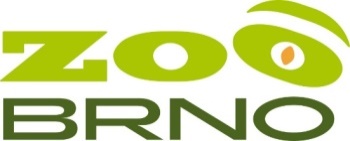 Osnova ŠVPIdentifikační údaje								3Vymezení pojmů								3Charakteristika zařízení							5Cíle vzdělávání 								6Poslání									64.2 Vize 2019									64.3 Klíčové kompetence							6Dokumenty, z kterých ŠVP vychází					7Konkrétní cíle vzdělávání						7Formy vzdělávání								8Výukové programy							8Příměstské tábory								8Zájmové útvary (kroužky)						9Akce pro veřejnost (vzdělávání a osvěta veřejnosti)			9Další formy vzdělávání							9Obsah vzdělávání								96.1 Výukové programy							96.2 Příměstské tábory								14	Přijímání uchazečů 								15Podmínky pro žáky se speciálními vzdělávacími potřebami		16Materiální podmínky								16Personální podmínky								17Ekonomické podmínky							18Podmínky BOZP a ochrany zdraví						18Zveřejnění ŠVP								19Další zdroje									191) Identifikační údaje Název: Stanice zájmových činností při Zoo Brno a stanici zájmových činností, příspěvková organizacePracoviště Zoo – vzdělávací úsek Zoo BrnoČestný název: Fakultní zařízení pedagogické fakulty Masarykovy univerzityAdresa: U Zoologické zahrady 46, 635 00 BrnoTelefon: 546 432 314e-mail: bochnickova@zoobrno.czweb: www.zoobrno.czIČO: 00101451Bankovní spojení: ČSOB Brno, 372604403/0300, 276139361/0300Právní forma: příspěvková organizace města Brna, zřízena zakládací listinou ze dne 3. 9. 2013Zápis v rejstříku škol: 27. 1. 2016 zapsána do rejstříku škol rozhodnutím MŠMT ČR o zařazení do sítě škol, předškolních zařízení a školských zařízení s účinností od 1. 9. 2016Ředitel: MVDr. Martin Hovorka, Ph.D., email: hovorka@zoobrno.czZřizovatel: Statutární město Brno, Dominikánské náměstí č. 1, 601 67 Brno, IČO: 449927852) Vymezení pojmůDítě: jedinec, který se účastní předškolního vzdělávání (předškolák)Žák: jedinec, který se účastní vzdělávání na základní školeStudent: jedinec, který se účastní vzdělávání na střední škole Student VŠ: jedinec, který se účastní bakalářského, magisterského nebo postgraduálního studia na VŠÚčastník programu: dítě, žák, student, student VŠ, pedagogický pracovník, zákonný zástupce nezletilých účastníků a všechny další fyzické osoby, účastnící se zájmového vzděláváníPedagog: subjekt vzdělávání, který zajišťuje předávání poznatků žákům/studentům v procesu výuky. Spoluutváří edukační prostředí, organizuje a koordinuje činnosti žáků/studentů, řídí a hodnotí proces učení.  Výchova: záměrné, cílevědomé a systematické působení na rozvoj jedince s cílem dosáhnout pozitivních změnVýchovně-vzdělávací proces (edukační proces): 1) výchova v užším slova smyslu – rozvoj postojů, potřeb, zájmů, chování  charakter, sociální chování; 2) vzdělávání – rozvoj vědomostí, dovedností, návyků, schopností  vzdělanost, vzdělání, kvalifikaceVzdělávání: záměrné organizované osvojování poznatků, dovedností a postojů; proces směřující primárně k rozvoji jedincových a) vědomostí (představy, pojmy, názvy); b) dovedností, návyků (motorické, intelektuální); c) schopností (motorické, intelektuální).Vzdělávací program: kurikulární dokument, který komplexně vymezuje koncepci, cíle a obsah vzdělávání pro určitý stupeň či druh školy. Má normativní charakter. Např. Rámcový vzdělávací program pro základní vzdělávání aj.   Rámcový vzdělávací program: základní dokument pro školy v ČR na úrovni státu; je vypracován pro předškolní, základní a střední vzdělávání; vymezuje zásady tvorby a závazné náplně konkrétních ŠVP (např. v základním vzdělávání stanovuje na konci 5. a 9. ročníku závazné výstupy, kterých musí žáci dosáhnout). Školní vzdělávací program (ŠVP) je základní dokument škol a školských zařízení v ČR na úrovni konkrétní školy/zařízení. Podle ŠVP se uskutečňuje vlastní vzdělávání na jednotlivých školách/zařízeních. Škola si jej utváří individuálně na základě zásad tvorby stanovených v rámcovém vzdělávacím programu. Klíčové kompetence: vnitřně integrované způsobilosti, využitelné v životních situacích a syntetizující tři základní složky: kognitivní (vědomost, znalost, tj. racionální zvládnutí problému), senzomotorickou (dovednost, schopnost něco udělat) a afektivní (postojovou, hodnotovou). Zahrnují kompetence k učení, kompetence k řešení problémů, kompetence komunikativní, kompetence sociální a personální, kompetence občanské, kompetence pracovní.Cíl výuky: očekávaný výsledek výuky. Je formulován jako pozorovatelný a kontrolovatelný výkon na úrovni znalostí (kognitivní doména – Bloomova taxonomie), na úrovni dovedností a schopností (psychomotorická doména – Daveova taxonomie) a na úrovni postojů (afektivní doména – Kratwohlova taxonomie).Afektivní (axiologická) dimenze výukového cíle: hodnotová složka výukového cíle,  tzv. výchovný cíl, sledující osobnostní, tj. morální, estetický, pracovní, sociální rozvoj žáka.Autentické učení: skutečné učení; nikoli učení “o něčem”, ale učení se “něčemu” (např. chovat se podle pravidel, nikoliv je umět pouze vyjmenovat). Na začátku je vždy reálný úkol/problém, ke kterému žáci/studenti zaujmou osobní postoj/vztah a na konci vzniká produkt, nikoli pouze v podobě vědomosti, ale v podobě reálného výsledku/činu.Konstruktivistické pojetí výuky: zdůrazňuje aktivní úlohu subjektu v poznávání světa, význam jeho vnitřních předpokladů v pedagogických a psychologických procesech, důležitost jeho interakce s prostředím a společností. Vychází z předpokladu, že žák/student buduje vlastní poznání  na základě vlastních zkušeností a prekonceptů a konstruuje je v aktivních poznávacích činnostech pod vedením pedagoga. Strategie vzdělávání: kombinace metod, forem, prostředků a podmínek, které učitel volí k dosažení výukového cíle. Forma výuky: způsob vnější organizace výuky týkající se uspořádaní prostředí a prostoru výuky. Rozlišujeme hromadnou, skupinovou a individuální formu výuky. Podle organizačních jednotek se výuka dělí na běžnou hodinu, blokovou výuku, projektovou výuku, vycházka atp. Sebereflexe: specifická profesionální činnost, při níž pedagog provádí komplexní analýzu svého pedagogického výkonu s cílem jej zlepšit. Zahrnuje několik fází: popis a rozbor klíčových prvků, jejich hodnocení, způsoby vysvětlení, přijetí rozhodnutí a stanovení další strategie.  Ekologická/environmentální výchova: proces 1. poznávání životního prostředí, 2. utváření a rozvíjení hodnotících vztahů (postojů) včetně etického a estetického hodnocení, 3. rozvíjení šetrného a odpovědného jednání, tzn. osvojení si ekologicky příznivého životního stylu, aktivní účast na účinné péči o životní prostředí. Jako průřezové téma RVP tvoří organickou součást vzdělávacího kurikula na všech stupních škol. Cílem je výchova jedince s odpovědným vztahem k životnímu prostředí (se složkami přírodní, umělou/kulturní a sociální. Za stěžejní pokládáme adekvátní vystižení a pochopení vztahů a souvislostí mezi složkami životního prostředí (přírodní, kulturní či umělou, sociální), tzn. komplexní vyjádření vzájemné podmíněnosti živé a neživé přírody, organismů navzájem, vztahů lidské činnosti a jejich produktů a přírody, včetně poznávání nechtěných důsledků lidských přetvářecích činností, působících devastaci a ohrožení přirozených kvalit vody, vzduchu, půdy, flóry, fauny s následným ohrožením nejen lidského zdraví, ale i existence života na Zemi vůbec. Má integrační úlohu, neboť syntetizuje nejen cíle a úkoly výchovy v tradičních oblastech (mravní, estetické ap.), ale respektuje i priority v obsahu vzdělávání pro 21. století s akcentem na porozumění hodnotám, na chápání globálních problémů, na aktivní ovlivňování a ochranu zdraví, na praktické činnosti denního života, na dovednosti komunikace a kooperace a na výchovu samostatného myšlení a jednání. Tematické okruhy průřezových témat jsou jednotné a procházejí napříč vzdělávacími oblastmi, kde umožňují propojení vzdělávacích obsahů jednotlivých oborů. Tematické okruhy Environmentální výchovy - Ekosystémy, Základní podmínky života, Lidské aktivity a problémy životního prostředí a Vztah člověka k prostředí. Vzdělávací obsah: hlavní prostředek vzdělávání k naplňování vzdělávacích záměrů a dosahování vzdělávacích cílů; formulován obecně, rámcově v podobě „učiva“ a „očekávaných výstupů“. Je orientačně rozdělen do devíti vzdělávacích oblastí: Jazyk a jazyková komunikace. Matematika a její aplikace. Informační a komunikační technologie. Člověk a jeho svět. Člověk a společnost. Člověk a příroda. Umění a kultura. Člověk a zdraví. Člověk a svět práce.Výukový program je soubor aktivit v délce trvání alespoň dvou vyučovacích hodin, které doplňují a rozvíjejí kurikulum MŠ, ZŠ nebo SŠ především z hlediska přírodovědných věd a environmentální (ekologické) výchovy. Aktivity probíhají ve výukovém sále a v areálu zoo. 3) Charakteristika zařízeníZoo Brno (dále jen zoo) se od svého otevření v roce 1953 plně věnuje vzdělávání a osvětě dětí, žáků i dospělých návštěvníků zoo. Dlouhou tradici mají zookroužky i různé akce a soutěže pro veřejnost. Pro žáky základních a středních škol připravuje výukové programy na různá zoologická či ekologická témata. Poslední dobou vzrůstá potřeba vzdělávání lidí zejména v oblasti environmentálního vzdělávání, které do našich akcí i výukových programů je stále více začleňována. Naplňují se tak cíle nejenom rámcových vzdělávacích programů, ale také strategie EAZA (Evropské asociace zoo a akvárií) a WAZA (Světové asociace zoo a akvárií), které vzdělávání návštěvníků zoo považují za zásadní úkol. Vždyť ročně zoologické zahrady světa navštíví 700 miliónů lidí! Pro letošní školní rok se naše zoologická zahrada zapojila do projektu Zoo Liberec a jejího týmu Střediska ekologické výchovy DIVIZNA – vzdělávání zoopedagogů. Projekt má přispět k rozvoji environmentální výchovy v zoologických zahradách. Od roku 2014 je Zoo Brno také členem Sdružení středisek ekologické výchovy Pavučina.Pro výuku v zoo využíváme areál zoologické zahrady, klubovnu či vzdělávací sál správní budovy. Výuku v zoo zajišťují 4 pedagogičtí pracovníci. Pro děti a žáky připravujeme nejen výukové programy, ale také pravidelné soutěže (Den ptactva, Den přírodních věd, Into the Wild with English Guide, Mezinárodní den zvířat) a nabízíme pro ně také kroužky ve Stanici mladých přírodovědců. Při tvorbě vzdělávacích materiálů a přípravě akcí spolupracujeme s Pedagogickou fakultou MU, Provozně-ekonomickou Fakultou MENDELU, Gymnáziem Slovanské náměstí, Střední průmyslovou školou chemickou, Brno.4. Cíle vzdělávání 4. 1 Poslání Posláním Stanice zájmových činností při Zoo Brno a stanici zájmových činností je vzdělávání dětí, žáků, studentů i dospělých návštěvníků zoo v oblasti zoologie a ekologie se zvláštním zřetelem na plnění záměrů environmentální výchovy (dále jen EV). Otázky týkající se života zvířat jsou důsledně propojovány s vlivem člověka a kultury. Při utváření a rozvíjení vztahu jedince k životnímu prostředí ve všech třech složkách, tj. přírodní, kulturní a sociální, využíváme konstruktivistické pojetí výuky a autentické učení.4. 2 VizeEV je realizována na základě zodpovědně zpracovaného školního vzdělávacího programu, který je pravidelně vyhodnocován a aktualizován. Kvalita výchovného působení je zabezpečována profesionály, kteří mají odborné a pedagogické vzdělání. Pro zkvalitnění výchovného působení pokračujeme ve vzdělávání zoopedagogů.Pro zdárné plnění cílů vzdělávání a výchovy jsou hledány cesty k prohloubení spolupráce se školami a dalšími institucemi, např. poradenskými pracovišti pro péči o žáky se speciálními vzdělávacími potřebami, Lipkou - školským zařízením pro environmentální vzdělávání Brno, SEV Divizna při Zoo Liberec, Moravským zemským muzeem, hradem Špilberk, Veřejnou zelení města Brna, resp. dalšími organizacemi, s nimiž bude navázána spolupráce – Společnost pro Fair Trade, Nadací Partnerství, Otevřenou zahradou.Při seznamování se světem přírody a kultury, jež je integrální součástí přípravy jedince pro život v 21. století, je reflektována proměna podmínek života současného dítěte/žáka a respektovány jejich věkové a individuální zvláštnosti. S ohledem na stálý růst informací bude jejich předávání uskutečňováno ve vzájemné propojenosti s akcentem na upotřebitelnost v životě. Vědomosti jsou chápány jako prostředek rozvoje osobnosti žáka.K prezentaci činnosti slouží webové stránky, časopis Zooreport, výroční zpráva zoo.Do budoucna plánujeme zejména modernizaci vzdělávacího sálu správní budovy zoo, rekonstrukci učebny i doplnění vzdělávacích pomůcek pro výuku v zoo.4. 3 Klíčové kompetence Zoo Brno přispívá svými vzdělávacími aktivitami k rozvíjení klíčových kompetencí u dětí, žáků i studentů.  Utváření a rozvoj kompetencí k učení, k řešení problémů, komunikativních, personálních, sociálních a občanských zabezpečuje směřování k smysluplnému a efektivnímu používání získaných poznatků a dovedností v každodenním životě, k podpoře vnímavosti a citlivosti k životnímu prostředí, tolerance, k přijetí zodpovědnosti za sebe, za druhé, za životní prostředí, k péči o zdraví. Při všech činnostech je věnována pozornost tomu, aby se děti/žáci/studenti učili vyjádřit a zdůvodnit svoje názory, respektovat názory a postoje ostatních, účinně komunikovat se svým okolím, spolupracovat, hledat, objevovat. Vedle získaných znalostí a dovedností plánovat a organizovat svou práci, zhodnotit výsledky své práce a přijmout hodnocení od ostatních. Naše edukační působení tak může ovlivnit profesní orientaci zúčastněných. S ohledem na specifické zaměření našeho vzdělávacího zařízení uvádíme příklady přínosu vzdělávacích programů pro rozvoj klíčových kompetencí. Podpora rozvoje kompetence k učení spočívá v tom, že vedeme děti/žáky/studenty k soustředěné práci, propojování znalostí ze školy s novými poznatky, k odlišování podstatného od méně podstatného, k vnímání souvislostí mezi jednotlivými jevy a ději, k rozhodování, porovnávání fakt a jejich interpretaci, vyhledávání informací. Podporujeme tvořivé myšlení a práci s informačními zdroji. Používáme různé formy a metody práce, organizujeme soutěže, terénní výuku, exkurze či stezky po zoo. Kompetence k řešení problémů je rozvíjena zařazováním problémových úkolů (nejlépe z praktického života), projektů, kooperativního učení, kdy účastník zjišťuje potřebné informace, které analyzuje a důsledně aplikuje. Nabízíme přístup k různým zdrojům informací. Vyhledávání, třídění a analýza informací, prezentace názorů, naslouchání ostatním a adekvátní reakce na projevy jiných, dovednost ptát se, hodnotit, přijetí konstruktivní kritiky apod. přispívá k rozvoji kompetence komunikativní. Tím, že sledujeme dodržování společenských pravidel, aktivní spolupráci, asertivní jednání, zdravé vztahy mezi žáky a pedagogickými pracovníky přispíváme k rozvoji kompetence sociální a personální. Přínos k rozvoji kompetence občanské spatřujeme v tom, že vedeme žáky k ochraně kulturních a přírodních památek, k péči o životní prostředí, k dodržování práv a povinností, k odmítání násilí a projevům empatického chování. Při vzdělávacích aktivitách účastníci provádějí přiměřené pracovní činnosti s materiálem, zvládají dovednosti a návyky při činnostech s materiály, jsou vedeni k pořádku a hospodárnosti, k prevenci vandalismu, ochraně hmotných, společenských, kulturních hodnot, což přispívá k rozvoji kompetence pracovní. 4. 4 Dokumenty, ze kterých ŠVP vychází Zákon č. 563/2004 Sb., o pedagogických pracovních a o změně některých zákonů, ve znění pozdějších předpisů (dále jen zákon o pedagogických pracovnících)Zákon č. 561/2004 Sb., o předškolním, základnám, středním a vyšším odborném a jiném vzdělávání (školský zákon)a č. 6/2005 Sb. Zákon č. 123/98 Sb., o právu na informace o životním prostředí, ve znění zákonů č. 132/2000 Sb. § 13 odst. 4: MŠMT a) zodpovídá o zařazení environmentální výchovy ve smyslu udržitelného rozvoje do základních pedagogických dokumentů a b) podporuje další vzdělávání pedagogických pracovníků v oblasti ochrany životního prostředí a udržitelného rozvoje. Standard pro další vzdělávání pedagogických pracovníků v environmentálním vzdělávání, výchově a osvětě (EVVO) z 30. 9.2005 (vyhláška MŠMT č. 317/2005 Sb.)Vyhláška č. 317/2005 Sb., o dalším vzdělávání pedagogických pracovníků, akreditační komisi a kariérním systému pedagogických pracovníkůVyhláška 73/2005 Sb., o vzdělávání dětí, žáků a studentů se speciálními potřebami a dětí, žáků a studentů nadanýchVyhláška č. 74/2005 Sb., o zájmovém vzděláváníVyhláška č. 410/2005 Sb., o hygienických požadavcích na prostory a provoz zařízení a provozoven pro výchovu a vzdělávání dětí a mladistvýchMetodika pro podporu tvorby ŠVP ve školských zařízením pro zájmové vzděláváníKoncepce environmentálního vzdělávání, výchovy a osvěty Jihomoravského kraje a Akční plán, Koncepce EVVO JMK na léta 2006-2010Rámcový vzdělávací program pro předškolní vzděláváníRámcový vzdělávací program pro základní vzděláváníEnvironmentální výchova – doporučené očekávané výstupy pro základní vzdělávání4. 5 Konkrétní cíle vzděláváníKonkrétním vzdělávacím cílem je přispívat k realizaci obsahu vzdělávacích oblastí dle rámcových vzdělávacích programů, zejména jde o vzdělávací oblast Dítě a svět v předškolním vzdělávání, Člověk a jeho svět v základním vzdělávání, Člověk a příroda, Člověk a společnost a Člověk a zdraví v základním vzdělávání a gymnaziálním vzdělávání. Při sestavování výchovně vzdělávacích cílů vycházíme z rámcových vzdělávacích programů jednotlivých typů škol, zejména pak z očekávaných výstupů pro vzdělávací oblasti, které souvisejí s náplní našeho zařízení.V oblasti kognitivní se zaměřujeme na osvojování poznatků o jevech, zákonitostech a vztazích v přírodě a o postavení člověka v ní. Zvláštní pozornost věnujeme vlivu lidských činností/kultury na přírodu a rozlišování toho, co životnímu prostředí prospívá a co ho poškozuje. Klíčovým záměrem je motivace k pobytu v přírodě, pozorování jevů a dějů v ní, včetně adekvátního experimentování.V oblasti afektivní se orientujeme především na rozvoj smyslového vnímání přírody, které jedinec uplatňuje (jako výstupy) nejen při jejím poznávání, ale i při různých činnostech (hudebních, výtvarných a pohybových). Vedeme k citlivému vnímání dění v životním prostředí a rozpoznávání prvků přírodních a kulturních. Podporujeme přímý kontakt s přírodou, která má pozitivní vliv na člověka, a přiměřenou empatii k živočichům a rostlinám.V rovině praktické/psychomotorické vedeme k šetrnému chování v přírodním prostředí a aktivnímu podílu na péči o životní prostředí.Evaluace   výchovně-vzdělávacích cílů a výstupů:výstava prací a činností dětí v prostorách zoofotodokumentace z činnostirozhovory, diskuse se zaměřením na sebereflexi účastníkůpozorování činnostívyhodnocení dosažených výsledkůsdílení na poradách + opatření k nápravě  ankety rodičům, učitelůmEvaluace jednotlivých činností probíhá většinou vedením rozhovorů a diskusemi bezprostředně po akci. Pedagogové provádějí písemnou evaluaci záznamem do Knihy vzdělávacích programů, z hlediska naplňování výchovně – vzdělávacích cílů i organizačního zajištění. Evaluace tematických dnů, krátkodobých environmentálních projektů, odpoledních aktivit pro rodiče s dětmi, kulturních představení, exkurzí, výstav a podobných akcí jsou prováděny na periodických poradách.Formy vzdělávání5. 1 Výukové programy Dvouhodinové výchovně – vzdělávací programy na zoologické, biologické či ekologické téma probíhají ve vzdělávacím sále správní budovy zoo a v areálu zoologické zahrady dle tematického zaměření. Žáci ve fascinujícím prostředí zvířat v zoo lépe proniknou pomocí pozorování, bádání, měření i emocionálních zážitků do světa zoologie i ekologie. Mají příležitost poznávat přírodu jako systém, jehož součásti na sebe navzájem působí a ovlivňují se. Na takovém poznání je založeno i pochopení důležitosti udržení přírodní rovnováhy pro existenci živých soustav, včetně člověka. Cílová skupina: děti MŠ, žáci ZŠ, studenti SŠ, školní družiny, skupiny dětí vyučovaných doma, kroužky. Frekvence: za rok navštíví výukové programy v zoo asi dva a půl tisíce dětí, žáků a studentů.  5. 2 Příměstské tábory Jsou pěti denní turnusy pro děti od 7 do 11 let, organizované v době školních prázdnin. Mají charakter přírodovědný. Zvláštní zřetel je kladen na pozorování zvířat v zoo, zážitky se zvířaty a posilování kladného vztahu nejen k zoologickým zahradám a jejím chovancům, ale přírodě obecně.  Cílová skupina: děti prvního stupně ZŠFrekvence: 8 turnusů za rok5. 3 Zájmové útvary – Kroužky Stanice mladých přírodovědcůZájmová činnost je v zoo organizovaná ve stálých útvarech – kroužcích. Zoo nabízí kroužky přírodovědné, zoologické či chovatelské. Stejně jako jiné vzdělávací formy v zoo je i činnost kroužků zaměřena na přírodovědná a environmentální témata.Cílová skupina: děti předškolního věku, žáci ZŠ a studenti SŠFrekvence: zpravidla jedenkrát týdně 5. 4 Akce pro veřejnost (vzdělávání a osvěta veřejnosti)Vzdělávání a osvěta veřejnosti zahrnuje pravidelné i jednorázové aktivity pro širokou veřejnost, která navštíví zoo. Jedná se zejména o akce k významným dnům (Den Země, Den zvířat, Den biodiverzity) a témata se odvíjí právě od významných svátků, ke kterým se vztahují. Cílová skupina: návštěvníci všech věkových kategorií Frekvence: jedenkrát za měsíc5. 5 Další formy vzdělávání Průvodcovská činnost (exkurze), organizace soutěží pro školy (Ptačí den, Den přírodních věd, Into the wild with English Guide), Workshopy, Narozeninové party, tvorba informačních a naučných tabulí v zoo, informační letáky, soutěžní a naučné stezky v zoo.Obsah vzdělávání Obsah vzdělávání je koncipován ve 3 složkách: vědomosti, dovednosti, hodnoty/postoje, zájmy. Při jeho tvorbě je přihlíženo k tomu, aby byly splněny základní požadavky na jejich složky. Z hlediska vědomostí se rozlišují:Fakta - zachycují jevy popisem jejich podoby, vlastností, počtu, místa, pohybu apod. Jsou získávána pozorováním, experimentem, dotazováním a rozborem produktu činností. Fakta dávají konkrétní obsah pojmům.Pojmy - umožňují uvažovat o množství jednotlivých dílčích fakt najednou, zobecňovat důležité, rozpoznat podobnost něčeho, co už známe apod. Každý pojem si žák musí vytvořit vlastním myšlením. Nedostatky ve struktuře pojmů jsou jednou z hlavních příčin neprospěchu žáků. Generalizace – řadí se sem zejména zákony, principy, teorie. Typem vědomostí, jež označujeme jako principy (zákony, zákonitosti, zobecnění, generalizace), nám umožňují předvídat, odhadnout předem výsledek děje či našeho jednání.Jsou rozvíjeny dovednosti pracovní, dovednosti sociální komunikace a jednání, pohybové a zdravotní a poznávací.Na rozvoj hodnotové orientace žáka, zájmů, přesvědčení, postojů žáků je nahlíženo tak, žehodnoty jsou v podstatě odrazem významu skutečnosti pro člověka. Vyjadřují tedy vztah člověka ke společnosti, k přírodě a k sobě. Zahrnují i normy chování, motivaci a hodnotovou orientaci člověka či sebehodnocení, svědomí. Vlastnosti jsou spjaty s výše uvedenými složkami učiva. Vlastnosti jsou výstupy učení, jež se zafixovaly v průběhu učení. Jsou to např. píle, vytrvalost, sociabilita, přesvědčení, postoj, hodnotová orientace a další.6. 1. Výukové programy Výukové programy pro druhý stupeň ZŠ a SŠ:Naši savciAnotace programu: Bližší seznámení s třídou savci, především se zástupci savců žijících na území České republiky. Mnoho druhů savců obývajících naše blízké okolí neznáme, protože žijí velice skrytě. Výukový program chce dětem tento svět alespoň částečně přiblížit.  Žáci se dozvědí, do kterých řádů se savci žijící v ČR dělí a jak se tyto řády liší. Vlastní aktivitou se seznámí s některými přírodninami (lebky, parohy, stopy, srst), které ve skupinách určují.Vzdělávací oblast: Člověk a příroda (přírodopis, biologie, zeměpis)		Průřezové téma: Environmentální vzděláváníRealizace: výukový sál Zoo Brno, areál zoo Věk žáků (ročník): druhý stupeň ZŠ a SŠPočet žáků: 10 - 30Čas: 90 minutZvířata v ohroženíAnotace programu: Putováním po kontinentech navštívíme přirozená prostředí ohrožených zvířat z celého světa. Co konkrétní druhy ohrožuje? Jakou roli v jejich ochraně hrají zoologické zahrady? Čeká nás práce s mapou, spolupráce ve skupině a návštěva zoo - součástí programu je představení vybraných druhů zvířat přímo v jejím areálu.Vzdělávací oblast: Člověk a jeho svět (rozmanitost přírody), Člověk a příroda (přírodopis, zeměpis), Člověk a společnost (výchova k občanství)		Průřezové téma: Environmentální výchova, Výchova k myšlení v evropských a globálních souvislostechRealizace: výukový sál Zoo Brno, areál zoo Věk žáků (ročník): pátá, šestá, sedmá třída ZŠPočet žáků: 10 - 30Čas: 3 hodiny + čas vyhrazený na prohlídku vybraných expozic zoo (asi 30 min)autorky: Miroslava Nováková, Jolana Stáňová a Kateřina Pecinová	  Městské středisko ekologické výchovy při ZOO Liberec - DIVIZNATento program byl vytvořen za finanční podpory Státního fondu životního prostředí a MŽP ČR.Jsou nám opravdu podobné?Anotace programu: Výukový program o řádu primáti (Primates), do kterého patří i člověk. Přibližuje a objasňuje žákům charakteristické vlastnosti primátů, jak a kde žijí. Žáci se dozvědí, do kterých podskupin se primáti dělí a jak se tyto skupiny liší. Seznámí se s kritickým stavem ohrožení primátů ve volné přírodě a také jak sami mohou k ochraně primátů přispět. Program je doplněn exkurzí do pavilonu opic.Vzdělávací oblast: Člověk a příroda (přírodopis, biologie, zeměpis), Člověk a společnost (výchova k občanství)			Průřezové téma: Environmentální výchova, Výchova k myšlení v evropských a globálních souvislostechRealizace: výukový sál Zoo Brno, areál zoo - pavilon opicVěk žáků (ročník): druhý stupeň ZŠ a SŠPočet žáků: 10 - 30Čas: 90 minutEtologie – chování živočichůAnotace programu: Výukový program o chování zvířat. Seznamuje žáky se základními pojmy nauky o chování zvířat - etologie. Blíže se podíváme na chování zvířat v zoologických zahradách i ve volné přírodě. Vysvětlíme si, co mají živočichové vrozené a čemu se musí učit. Nakonec si žáci sami vyzkoušejí etologické pozorování v praxi a pokusí se rozluštit a zapsat chování vybraného zvířete.Vzdělávací oblast: Člověk a příroda (přírodopis, biologie), Člověk a společnost (výchova k občanství)Průřezové téma: Environmentální výchova, Výchova k myšlení v evropských a globálních souvislostechRealizace: výukový sál Zoo Brno, areál zoo Věk žáků (ročník): druhý stupeň ZŠ a SŠPočet žáků: 10 - 30Čas: 90 minutKampaň na záchranu velkých zvířat jihovýchodní Asie, EAZA – IUCN/SSC, 2012Anotace programu: Výukový program ke kampani, kterou vyhlásila Evropská asociace zoologických zahrad EAZA v roce 2011. Žáky seznámíme s negativními daty o vybíjení zvířat v jihovýchodní Asii i přeměně původních tropických lesů na plantáže palmy olejné. Sdělíme, které nové druhy byly v posledních letech objeveny právě v  této oblasti. Nakonec se žáci dozvědí, jak sami mohou k ochraně JV Asie přispět. V areálu zoo se podíváme zejména na zvířata právě z této oblasti, např. na  tygry sumaterské.Vzdělávací oblast: Člověk a příroda (přírodopis, biologie, zeměpis), Člověk a společnost (výchova k občanství), Člověk a zdraví (výchova ke zdraví)Průřezové téma: Environmentální výchova, Výchova k myšlení v evropských a globálních souvislostechRealizace: výukový sál Zoo Brno, areál zoo Věk žáků (ročník): druhý stupeň ZŠ a SŠČas: 90 minutBeringieAnotace programu: Poutavou formou se žáci dostávají do oblasti Beringova průlivu. Seznamují se nejen se zvířaty a přírodními podmínkami této oblasti, ale také s původním obyvatelstvem. Poznají expozici medvědů kamčatských, rosomáků sibiřských, vlků arktických, bobrů kanadských, ledních medvědů i sobů polárních. Přejdeme společně přes model Beringova mostu a vysvětlíme si význam tohoto spojení.  Vzdělávací oblast: Člověk a příroda (přírodopis, biologie), Člověk a společnost (výchova k občanství)Průřezové téma: Environmentální vzdělávání, Výchova k myšlení v evropských a globálních souvislostechRealizace: výukový sál Zoo Brno, areál zoo Věk žáků (ročník): druhý stupeň ZŠ a SŠČas: 90 minutVýznam zooAnotace programu: Program seznámí s úlohou a funkcí zoologických zahrad. Žákům vysvětlíme, v čem spočívá smysl moderních zoo, jaký je jejich význam, co je náplní jejich činnosti a proč je důležité je podporovat.Vzdělávací oblast: Člověk a příroda (přírodopis), Člověk a společnost (výchova k občanství)Průřezové téma: Environmentální výchova, Výchova k myšlení v evropských a globálních souvislostechRealizace: výukový sál Zoo Brno, areál zoo Věk žáků (ročník): druhý stupeň ZŠ a SŠČas: 90 minutTygří skály – něco navíc o šelmách kočkovitýchAnotace programu: Poutavou formou zavedeme žáky do světa velkých kočkovitých šelem. Nahlédneme do zajímavých momentů jejich života. Žáci poznají expozici Tygří skály.Vzdělávací oblast: Člověk a příroda (přírodopis)		Průřezové téma: Environmentální výchova, Výchova k myšlení v evropských a globálních souvislostechRealizace: výukový sál Zoo Brno, areál zoo Věk žáků (ročník): druhý stupeň ZŠČas: 90 minutČím se živí?			Anotace programu: Seznámíme žáky se způsobem krmení zvířat chovaných v Zoo Brno. Program je doplněn ukázkou zástupců z třídy hmyzu, kteří slouží jako potrava pro některé druhy zvířat v zoo. Žáci se dozvědí proč je v zoo zakázáno zvířata krmit.Vzdělávací oblast: Člověk a příroda (přírodopis), Člověk a zdraví (výchova ke zdraví)	Průřezové téma: Environmentální vzděláváníRealizace: výukový sál Zoo Brno, areál zoo Věk žáků (ročník): druhý stupeň ZŠČas: 90 minutKdo to tady zpívá? Anotace programu: Výukový program přibližuje žákům třídu ptáci (Aves), a to pomocí různých přírodnin i zástupců ptáků žijících v Zoo Brno. Žáci během skupinové práce sami určují některé ze zajímavých přírodnin (vejce, peří). Pokud je realizován výukový program v jarních měsících, žáci se učí poznávat nejznámější druhy našich ptáků i podle ptačího zpěvu přímo v areálu zoo.Vzdělávací oblast: Člověk a příroda (přírodopis)		Průřezové téma: Environmentální výchovaRealizace: výukový sál Zoo Brno, areál zoo Věk žáků (ročník): druhý stupeň ZŠČas: 90 minutKampaň EAZA – Od pólu k pólu  Anotace programu: Výukový program ke kampani, kterou vyhlásila Evropská asociace zoologických zahrad (EAZA) v roce 2013. Žáci jsou seznámeni s faunou polárních oblastí, dozví se zajímavé informace o druzích přizpůsobených chladnému podnebí a o faktorech, které je v současné době nejvíce ohrožují. Nakonec se dozvědí, jak mohou sami k ochraně (nejen) polárních oblastí přispět. V areálu zoo budou pozorovat zejména zvířata právě této oblasti, např. lední medvědy, rosomáky, lišky polární, vlky arktické nebo soby polární.Vzdělávací oblast: Člověk a příroda (přírodopis, biologie), Člověk a společnost (výchova k občanství)Průřezové téma: Environmentální výchovaRealizace: výukový sál Zoo Brno, areál zoo Věk žáků (ročník): druhý stupeň ZŠ a SŠČas: 90 minutVýukové programy pro první stupeň ZŠ a MŠ:U nás na dvorečkuAnotace programu: Program seznámí žáky s domácími zvířaty. Žáci se dozvědí, jak a proč byla zvířata domestikována i v jakých podmínkách je potřeba je chovat.  Vzdělávací oblast: Dítě a svět, Člověk a příroda (přírodopis), Člověk a jeho svět (rozmanitost přírody)Průřezové téma: Environmentální výchovaRealizace: výukový sál Zoo Brno, areál zoo Věk žáků (ročník): první stupeň ZŠ a MŠČas: 90 minutOd rovníku k póluAnotace programu: Program seznámí žáky s faunou a flórou různých podnebných pásů i s adaptacemi živočichů na specifické podnebné podmínky. Žáci mají možnost prohlédnout si a určovat různé přírodniny - srst, lebky, parohy. Zjišťují také hlavní příčiny ohrožení zvířat z různých oblastí světa.Vzdělávací oblast: Člověk a jeho svět (rozmanitost přírody), Člověk a příroda (přírodopis, zeměpis)		Průřezové téma: Environmentální vzdělávání, Výchova k myšlení v evropských a globálních souvislostechRealizace: výukový sál Zoo Brno, areál zoo Věk žáků (ročník): čtvrtá a pátá třída ZŠČas: 90 minutVýprava do AfrikyAnotace programu: Program seznámí žáky se zvířenou Afriky. Děti poznají známé i méně známé savce a ptáky uvedeného kontinentu, dozvědí se základní informace o jejich způsobu života. Žáci mají možnost prohlédnout si a sáhnout na různé přírodniny - rohy, lebky, srst - patřící africkým zvířatům. Poznají také příčiny ohrožení africké fauny.Vzdělávací oblast: Člověk a příroda (přírodopis, zeměpis), Člověk a jeho svět (rozmanitost přírody)Průřezové téma: Environmentální výchova, Výchova k myšlení v evropských a globálních souvislostechRealizace: výukový sál Zoo Brno, areál zoo Věk žáků (ročník): první stupeň ZŠČas: 90 minutVýznam zooAnotace programu: Program seznamuje s úlohou a funkcí zoologických zahrad. Objasňuje smysl, význam, jejich činnost zoologických zahrad a význam jejich podpory.Vzdělávací oblast: Člověk a příroda (přírodopis), Člověk a jeho svět (rozmanitost přírody)Průřezové téma: Environmentální vzdělávání, Výchova k myšlení v evropských a globálních souvislostechRealizace: výukový sál Zoo Brno, areál zoo Věk žáků (ročník): první stupeň ZŠ Čas: 90 minutStopujeme zvířátka Výukový program o savcích žijících v České republice. Žáci se učí poznávat zvířata nejen na obrázku, ale i podle hlasu či stop. Mají možnost si prohlédnout i sáhnout na různé přírodniny - parohy, lebky, srst - patřící našim savcům. Ve druhé části programu pozorují žáci některé zástupce savců přímo v areálu zoo. Vzdělávací oblast: Dítě a svět, Člověk a příroda (přírodopis), Člověk a jeho svět (rozmanitost přírody)	Průřezové téma: Environmentální vzděláváníRealizace: výukový sál Zoo Brno, areál zoo Věk žáků (ročník): druhý stupeň ZŠ a SŠČas: 90 minut6. 2 Příměstské táboryZoo poskytuje jeden 5denní příměstský tábor během jarních prázdnin a 7 či 8 turnusů během prázdnin letních. Děti ve věku 7 – 11 let navštěvují zoo od pondělí do pátku od 8.00 hodin do 17.00 hodin. Mají charakter přírodovědný. Zvláštní zřetel je kladen na pozorování zvířat v zoo, zážitky se zvířaty a posilování kladného vztahu nejen k zoologickým zahradám a jejím chovancům, ale přírodě obecně.  Součástí programu jsou hry podporující smysl pro spolupráci, tvořivost i samostatnost žáků. Podle kampaní EAZA jsou tábory zaměřeny také environmentálním směrem a podporují u dětí chování směřující k trvale udržitelnému rozvoji. Nabídka příměstských táborů je uvedena na webových stránkách zoo.6. 3 Zájmové útvary – kroužky Stanice mladých přírodovědcůZačátkem školního roku je nabídka kroužků uvedena na webu zoo, včetně informací o tematickém zaměření kroužku, frekvenci konání, délce kroužku a cílové skupiny kroužku. Přehled kroužků Stanice mladých přírodovědců Zoo Brno:Tygříci: Přírodovědný, hravý a tvořivý kroužek, zaměřený na přírodu nejen Mniší hory, hry, soutěže a tvořivou činnost.Schůzky: 1x měsíčně -  první sobota v měsíci, od 14.00 do 16.00 hod., děti 5 - 7 letMedvídci: Přírodovědný, hravý a tvořivý kroužek pro předškolní děti, zaměřený na exotická zvířata naší zoo, hry, soutěže a tvořivou činnost.Schůzky: 1x měsíčně - druhá sobota v měsíci, od 9.00 do 11.00 hod., děti 5 - 7 letPřírodovědný kroužek I – Surikaty: Přírodovědný tvořivý kroužek v prostředí brněnské zoologické zahrady. Děti v kroužku pídí po zajímavostech ze života fauny a flóry, přičemž se mají možnost zblízka seznámit i s exotickými obyvateli této planety.Schůzky: 1x týdně - úterý, od 15.30 do 17.00 hod., děti 8 – 12 letPřírodovědný kroužek II  - Leguánci: Přírodovědný tvořivý kroužek v prostředí brněnské zoologické zahrady. Děti v kroužku pídí po zajímavostech ze života fauny a flóry, přičemž se mají možnost zblízka seznámit i s exotickými obyvateli této planety.Schůzky: 1x týdně – středa, od 16.00 do 17.30 hod., žáci 6 – 9 letPřírodovědný kroužek III – Rejnoci: Přírodovědný tvořivý kroužek v prostředí brněnské zoologické zahrady. Děti v kroužku pídí po zajímavostech ze života fauny a flóry, přičemž se mají možnost zblízka seznámit i s exotickými obyvateli této planety.Schůzky:1x týdně - pondělí, od 15.30 do 17.00, žáci 8 – 12 let Mladí průvodci: Znalosti o zvířatech, dokumentaristika, výpomoc při akcích pořádaných SMP a ZOO, zájezdy do zoologických zahrad, průvodcovská činnost.Schůzky: neděle 1x za čtrnáct dnů, od 9.00 do 12.00, žáci a studenti 10 – 18 letAlpaky: Zoologický kroužek zaměřený na péči a chov lam alpak. Naše chovatelky vás naučí nejen starat se o tato krásná zvířata, ale i základní prvky jejich tréninku.Schůzky:1x týdně - čtvrtek, od 15.00 do 17.00, žáci a studenti 12 – 20 let 6. 4. Vzdělávání a osvěta veřejnostiNabídka vzdělávacích a osvětových akcí pro veřejnost je uvedena na webových stránkách zoo a každoročně se obměňuje. 6. 5. Další formy vzděláváníNabídka dalších forem vzdělávání není stálá, obměňuje se a doplňuje. Jde zejména o nabídku soutěží pro školy, workshopů, exkurzí, stezek po zoo či dalších aktivit.Přijímání uchazečů Výukové programyNabídka výukových programů je umístěna na webových stránkách. Pedagogové škol objednávají výukové programy prostřednictvím on-line rezervace či telefonicky. Účastnický poplatek je uhrazen, před zahájením programu podle skutečného počtu účastníků, hotově. Výukový program trvá obvykle dvě vyučovací hodiny.  Zájmové útvary (kroužky)Nabídka zájmových kroužků je na začátku školního roku umístěna na webových stránkách zoologické zahrady. Zájemci o členství v kroužku se přihlašují telefonicky. Následně jsou pak prostřednictvím přihlášky přijati na období celého školního roku. Poplatek je uhrazen pololetně tj. do konce měsíce října a do konce měsíce února. Schůzky, které obvykle trvají 1,5 – 2 hod., se konají každý týden nebo v jiném intervalu. Členství v kroužku je ukončeno s koncem školního roku a poslední schůzkou kroužku. Příměstské táboryNabídka turnusů příměstských táborů je umístěna na webových stránkách zoologické zahrady. Zájemci se přihlašují on-line přes webové stránky. Následně jsou pak přijati prostřednictvím přihlášky a další dokumentace do zvoleného turnusu. Poplatek musí být uhrazen tři týdny před nástupem dítěte na tábor. Příměstské tábory trvají vždy 5 dnů. Účast na táboře je ukončena v poslední den tábora předáním dítěte zákonnému zástupci. 8) Podmínky pro žáky se speciálními vzdělávacími potřebamiZoo vytváří podmínky pro vzdělávání žáků se specifickými poruchami učení a s poruchami pozornosti (syndrom ADHD) i s jiným zdravotním postižením. Tito žáci se zapojují do všech činností a aktivit pod dohledem svého asistenta pedagoga.Máme zkušenosti se vzděláváním těchto žáků, podle potřeby bývá nabídnuta individuální výuka. Volíme odpovídající metody a formy práce, při koncipování výukových programů bereme na zřetel účast těchto žáků.Zoo není zcela bezbariérová, prozatím přístupná jedna učebna, a proto lze integrovat jen děti, které nepotřebují bezbariérový přístup. Při jejich vzdělávání uplatňujeme kombinace speciálně pedagogických postupů a alternativních metod.Mezi žáky se sociálním znevýhodněním patří děti z různých menšin žijících u nás, děti azylantů, děti pocházející z rodin s nízkým sociálně kulturním postavením a děti ohrožené sociálně patologickými jevy. Všem těmto žákům je nezbytné věnovat specifickou péči v rozsahu, který budou potřebovat.Pro žáky mimořádně nadané a žáky se zvýšeným zájmem o vzdělávání vytváříme v zoovhodné podmínky formou pestré škály zájmových kroužků ve Stanici mladých přírodovědců a vyhlašováním soutěží (Den přírodních věd, Den ptactva…). Důležitou součástí naší pedagogické práce je včasné podchycení talentu a zájmu žáků a navázání spolupráce se zákonnými zástupci a jejich získání pro podporu rozvoje talentu, zejména v činnostech Stanice mladých přírodovědců. Usilujeme o to, aby učení bylo pro žáky zajímavé, dynamické a dobrodružné. V oblasti soutěží je pak významná spolupráce se školami, aby vlastní talent mohli rozvíjet i v průběhu dalšího vzdělávání ve škole.9) Materiální podmínkyPro vzdělávací aktivity je k dispozici nejen celý areál zoo, ale i klubovna a výukový sál umístěný ve správní budově zoo. V klubovně i výukovém sále probíhá pravidelná zájmová mimoškolní činnost – kroužky odborných skupin Stanice mladých přírodovědců. Dále zde probíhá i prázdninová táborová činnost pro děti provozovaná v době školního volna (pololetní, jarní, letní a podzimní prázdniny). V přednáškovém sále se uskutečňují výukové programy pro všechny stupně škol od MŠ až po VŠ, a to během celého školního roku. Dále spolupracujeme se speciálními MŠ a ZŠ, kdy do těchto zařízení za klienty dojíždíme nebo vzdělávací služby poskytujeme v prostorách zoo. Zde záleží na domluvě s danou institucí. Ke  všem výchovným a vzdělávacím aktivitám je využíván samozřejmě celý areál zoologické zahrady, který se stává „učebnou v přírodě“, kde lze to, co je řečeno teoreticky v učebnách, ukázat prakticky. KlubovnaKlubovna má maximální kapacitu 25 míst k sezení se stoly a dále pak tři samostatné stolky pro PC. Celý prostor klubovny je nově vybaven nejen nábytkem, ale i výpočetní technikou (tři PC s připojením k internetu a vybavené potřebnými programy) s barevnou tiskárnou. Dále zde máme promítací techniku (plátno, projektor, přehrávač DVD a VHS ). V klubovně je umístěna i knihovna, která je využívána nejen pro činnost odborných skupin SMP Zoo Brno, ale i pro potřeby výukových programů.Výukový sálPřednáškový sál má maximální kapacitu 50 míst k sezení. Je vybaven klimatizací, různými druhy osvětlení, moderní audiovizuální technikou (tři pohyblivá plátna, tři dataprojektory, vizualizér, ozvučení prostoru, bezdrátové mikrofony, přehrávač CD, VHS a DVD), která je ovládána dotykovým mobilním zařízením, touch panelem, přímo z prostor přednáškového sálu, kde je umístěn i ovládací pult (katedra) s PC. Součástí těchto prostor je rovněž pódium s oponou a možností zatemnění.Výše uvedené prostory byly předány zřizovatelem, Statutárním městem Brnem, do užívání Zoo Brno a stanici zájmových činností, příspěvkové organizaci, dle ustanovení zákona č. 250/2000 Sb. ve znění pozdějších předpisů (viz Zřizovací listina příspěvkové organizace: Zoo Brno 
a stanice zájmových činností, příspěvková organizace).10) Personální podmínkyVzdělávací úsek zoo jako pracoviště Stanice zájmových činností při Zoo Brno zařazené do sítě škol a školských zařízení zajišťuje výuku plně kvalifikovanými pedagogickými pracovníky. Pedagogové vzdělávacího úseku jsou zařazeni na pracovních pozicích pedagog volného času. Předpoklady pro výkon činnosti pedagogů volného času a jejich další vzdělávání upravuje zákon číslo 563/2004 Sb., o pedagogických pracovnících a o změně některých zákonů, ve znění pozdějších změn. Celkem se na provozu úseku podílí 4 pedagogičtí pracovníci, z nichž jeden je vedoucím celého úseku a 2 jsou vedoucími útvaru (útvaru praktického vzdělávání a útvaru vzdělávacích programů). Vedoucí útvarů jsou podřízeni vedoucímu úseku, jeden pedagogický pracovník je podřízen vedoucímu útvaru vzdělávacích programů. Vedoucí úseku je podřízen řediteli Stanice zájmových činností. Pedagog volného časuKonkrétní náplň práce je stanovena v osobní dokumentaci každého pedagoga. Tato činnost zahrnuje: Komplexní pedagogickou, primárně diagnostickou a preventivní činnost v oblasti zájmového vzdělávání včetně prevence sociálně patologických jevů a prevence bezpečnosti a ochrany zdraví dětí, žáků, mládeže nebo pedagogických pracovníků a dalších dospělých zájemcůTvorbu programů, poskytování metodické a konzultační činnosti a specializované odborné pomoci subjektům působícím v oblasti zájmového vzdělávání a volného časuVýchovnou a vzdělávací činnost zaměřenou na oblast zájmového vzdělávání děti, žáků, mládeže nebo pedagogických pracovníků a dalších dospělých zájemců s odborným zaměřením na jejich celkový i specifický rozvojProvádění informační a konzultační činnosti a odborné pomoci v oblasti zájmového vzdělávání pro školy, školská zařízení, občanská sdružení a další zájemce. Organizace soutěží, soustředění, pobytů a táborové činnosti pro děti, žáky, studenty, mládež a další zájemce. Vytváření a prezentace odborných výukových programů pro návštěvníky a dále pak pro potřeby škol a školských zařízeníDoprovázení skupin návštěvníků, poskytnutí základních informací pro návštěvníkyPříprava a organizování vzdělávacích akcí pro veřejnost, dále pak akcí převážně zaměřených pro potřeby formálního vzdělávání (pro I. stupeň základních škol)Ve výběrových řízeních jsou preferováni uchazeči, kteří:Jsou absolventi VŠ studijního programu učitelství pro MŠ a ZŠ nebo přírodovědeckého, zoologického, biologického či environmentálního oboru s doplněnou pedagogickou kvalifikacíMají zkušenosti s práci s dětmi v oblasti EVVO  Ovládají PC a zvládají administrativní úkolyPedagogickým pracovníkům nabízíme:Zajímavou práci v netradičním zařízení zaměřeném na vzdělávání v oblasti biologie EVPlatové zařazení dle platných směrnic pro pedagogy40 dnů dovolenéOsobní příplatky a odměny Možnost seberealizace a dalšího vzděláváníPříspěvky na stravování11) Ekonomické podmínkyStanice zájmových činností při Zoo Brno je příspěvkovou organizací financovanou z několika zdrojů: Příspěvek zřizovatele (Statutární město Brno)Rozpočet Jihomoravského krajeVlastní zdroje z hlavní činnostiNa financování se nejvíce podílí Statutární město Brno. Z rozpočtu Jihomoravského kraje získává Stanice zájmových činností prostředky na platy 2,5 pracovníků, včetně odvodů na zdravotní a sociální pojištění a část provozních nákladů. Z vlastních příjmů tvoří zdroje tržby za výukové programy, příměstské tábory a kroužky. Ekonomický rozbor nákladů a výdajů uvádí za kalendářní rok výroční zpráva Zoo Brno. 12) Podmínky BOZP a ochrany zdravíČinnost z hlediska BOZP a PO zajišťuje externí pracovník bezpečnosti práce a ochrany zdraví, který pravidelně provádí kontrolní činnost – vyhledává, zajišťuje a vyhodnocuje možná rizika a zajišťuje proškolení pracovníků. Každý zaměstnanec je proškolen vstupním školením a dalšími periodickými školeními. V případě vedoucích pracovníků pak odborným školením v první pomoci, aktualizaci předpisů a v dodržování podmínek a zásad BOZP a PO. O každém proškolení pracovníků jsou vedeny záznamy. Zaměstnanci se podrobují nejen školení BOZP a PO, ale také vstupní lékařské prohlídce a následně zdravotním pravidelným prohlídkám u závodního lékaře. Případné úrazy jsou evidovány v knize úrazů. Pracoviště ZOO je řízeno vnitřním provozním řádem a směrnicemi BOZP a PO. Je vybaveno hasicími přístroji a lékárničkami. 13) Zveřejnění ŠVPŠkolní vzdělávací program Stanice zájmových činností, pracoviště ZOO je uveřejněn na webových stránkách zoologické zahrady a v prostorech Zoo Brno. ŠVP je volně přístupný k nahlížení, je možné z něj pořizovat opisy a výpisy, nebo obdržet jeho kopii. ŠVP vypracovaly Ing. et Mgr. Bochníčková Lenka a Mgr. Galová Jana. Závěrečné korektury provedla Doc. PaedDr. Hana Horká, CSc. ŠVP vydal ředitel Stanice zájmových činností MVDr. Martin Hovorka, PhD.14) Další zdroje:KRATOCHVÍLOVÁ J.; Tvorba školního vzdělávacího programu krok za krokem – s pedagogickým sborem, 2006.HORKÁ, H.: Ekologická dimenze výchovy a vzdělávání ve škole 21. století. Brno: PdF MU, 2005.HORKÁ, H.: Teorie a metodika ekologické výchovy. Brno: Paido, 1996.HORKÁ, H.: Výchova pro 21. století. Globální výchova v podmínkách české školy. 2. rozšířené a doplněné vydání. Brno: Paido, 2000. MÁCHAL, A.: Průvodce praktickou ekologickou výchovou. Brno: Rezekvítek a Lipka, 2000.MÁCHAL, A.: Špetka dobromysli (Kapitoly z praktické ekologické výchovy). Brno: Ekocentrum, 1996.RÁMCOVÝ VZDĚLÁVACÍ PROGRAM PRO ZÁKLADNÍ ŠKOLY. Praha: VÚP, 2004.ŠKOLNÍ VZDĚLÁVACÍ PROGRAM LIPKY, Brno: Lipka, 2015.STREJČKOVÁ, E.: Děti pro pětihory. Praha: Zájmové sdružení Toulcův Dvůr, 1998.HORKÁ, H., FILOVÁ H., JANÍK, T., KRATOCHVÍLOVÁ, J.: Studie ze školní pedagogiky. Brno: MU, 2009. 180 s. Řada pedagogiky a psychologie. PRŮCHA, J., WALTEROVÁ, E., MAREŠ, J.: Pedagogický slovník. 4. vydání. Praha: Portál, 2003.ŠVP je vydáván na dobu neurčitou. Pravidelně 1x ročně bude prováděna revize. V Brně dne 1. 9. 2016